464SBOX-464000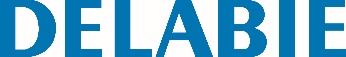 Torneira de descarga direta TEMPOMATIC bicomandoReferência: 464SBOX-464000 Informação para prescriçãoTorneira eletrónica de descarga direta encastrada estanque TEMPOMATIC bicomando :Alimentação por corrente 230/6 V (cabo e transformador fornecidos).Placa Inox satinado 186 x 186 mm e botão em metal cromado com eletrónica incorporada.Módulo de encastre estanque :- Flange com junta de estanquidade.- Ligação hidráulica pelo exterior e manutenção pela frente.- Instalação modulável (perfis, parede em alvenaria, painel).- Compatível com revestimentos de 10 a 120 mm (respeitando a profundidade de encastre mínima de 93 mm).- Adaptável com tubo de alimentação standard ou "tubo em tubo".- Torneira de segurança e de regulação de débito, módulo de abertura e eletroválvula integradas e acessíveis pela frente.- Torneira TEMPOMATIC F3/4" compatível com água do mar e águas residuais.Proteção anti-sifónica no interior do módulo.- Entrega em 2 kits : purga da rede segura, sem elemento sensível.Detetor de presença infravermelhos antichoque.Deteta após 10 segundos de presença.Abertura voluntária (botão de pressão AB) ou automática com a saída do utilizador.Botão de pressão autónomo : a descarga funciona mesmo em caso de corte de corrente.Limpeza automática “inteligente” (adaptação do volume de descarga em função da utilização).3 programas ( volume de limpeza regulável de acordo com o tipo de sanita).Limpeza periódica higiénica, todas as 24 h (regulável a 12 h ou Off) após a última utilização.Saída para tubo PVC Ø26/32.Débito de base : 1l/seg.Adaptada para sanitas sem flange.Garantia 10 anos.